Строительство физкультурно-оздоровительных комплексов
 в д. Новые Батеки, д. Дачная-1, с. Печерск, 
д. Богородицкое, с. Пригорское, д. Магалинщина, д. БыльникиСтроительство физкультурно-оздоровительных комплексов
 в д. Новые Батеки, д. Дачная-1, с. Печерск, 
д. Богородицкое, с. Пригорское, д. Магалинщина, д. БыльникиСтроительство физкультурно-оздоровительных комплексов
 в д. Новые Батеки, д. Дачная-1, с. Печерск, 
д. Богородицкое, с. Пригорское, д. Магалинщина, д. БыльникиМесто реализации проектад. Новые Батеки, д. Дачная-1, с. Печерск, 
д. Богородицкое, с. Пригорское, д. Магалинщина, д. Быльникид. Новые Батеки, д. Дачная-1, с. Печерск, 
д. Богородицкое, с. Пригорское, д. Магалинщина, д. БыльникиПриоритетные направленияиспользованияОбъект физкультурно-оздоровительного назначенияОбъект физкультурно-оздоровительного назначенияОписание проектаВидэкономической деятельностиДеятельность в области спорта, отдыха и развлечений (ОКВЭД 93.11)Описание проектаОсновные виды продукцииПредоставление услугФинансовая оценка проектаОбщая стоимостьпроектаОриентировочная стоимость одного физкультурно-оздоровительного комплекса - 
50 млн. рублей Финансовая оценка проектаФормыинвестированияКонцессионное соглашениеКраткая характеристика инженерной инфраструктуры--Дополнительные сведения о проектед. Новые Батеки – земельный участок (кадастровый номер 67:18:1070101:794),  площадь  –  35 000 кв.м.д. Дачная-1  - земельный участок (кадастровый номер 67:18:0040202:183), площадь  – 10 000 кв.м.с. Печерск – земельный участок (кадастровый номер 67:18:2300201:4870), площадь – 13 717 кв.м.д. Богородицкое –  земельный участок , площадь 8 312 кв.м.с. Пригорское – земельный участок (кадастровый номер 67:18:3970101:121), площадь – 23 274 кв.м.д. Магалинщина – земельный участок (кадастровый номер 67:18:2370101:345), площадь – 10 429 кв.м.д. Быльники – земельный участок (кадастровый номер 67:18:0030201:2722), площадь – 8 000 кв.м.д. Быльники – земельный участок (кадастровый номер 67:18:0030201:2719), площадь – 7 269 кв.м.д. Новые Батеки – земельный участок (кадастровый номер 67:18:1070101:794),  площадь  –  35 000 кв.м.д. Дачная-1  - земельный участок (кадастровый номер 67:18:0040202:183), площадь  – 10 000 кв.м.с. Печерск – земельный участок (кадастровый номер 67:18:2300201:4870), площадь – 13 717 кв.м.д. Богородицкое –  земельный участок , площадь 8 312 кв.м.с. Пригорское – земельный участок (кадастровый номер 67:18:3970101:121), площадь – 23 274 кв.м.д. Магалинщина – земельный участок (кадастровый номер 67:18:2370101:345), площадь – 10 429 кв.м.д. Быльники – земельный участок (кадастровый номер 67:18:0030201:2722), площадь – 8 000 кв.м.д. Быльники – земельный участок (кадастровый номер 67:18:0030201:2719), площадь – 7 269 кв.м.Формы поддержки инвестиционной деятельностиАдминистрация Смоленской области оказывает инвесторам поддержку в виде сопровождения инвестиционных проектов.С региональными формами поддержки можно ознакомится по ссылке: Формы государственной поддержки инвестиционной деятельности (admin-smolensk.ru)Администрация Смоленской области оказывает инвесторам поддержку в виде сопровождения инвестиционных проектов.С региональными формами поддержки можно ознакомится по ссылке: Формы государственной поддержки инвестиционной деятельности (admin-smolensk.ru)Контактные данные координатора проектаФИОКонтактные данные координатора проектаТелефонКонтактные данные координатора проектаE-mail: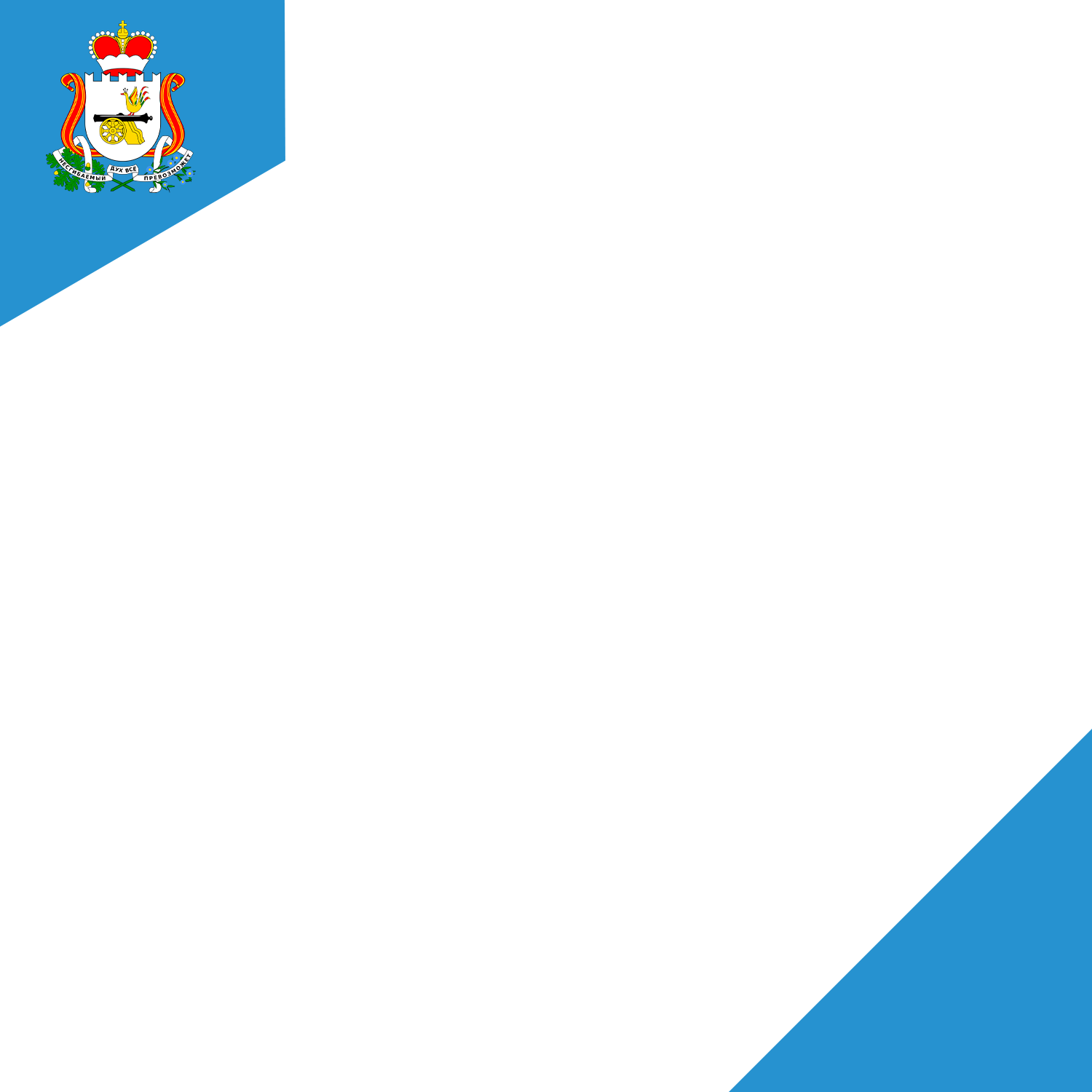 Контактные данные координатора проектаЭл. адрес сайта (при наличии)